AFRICKÝ MOR OŠÍPANÝCH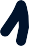 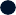 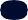 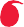 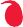 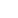 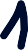 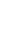 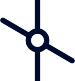 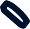 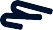 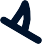 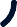 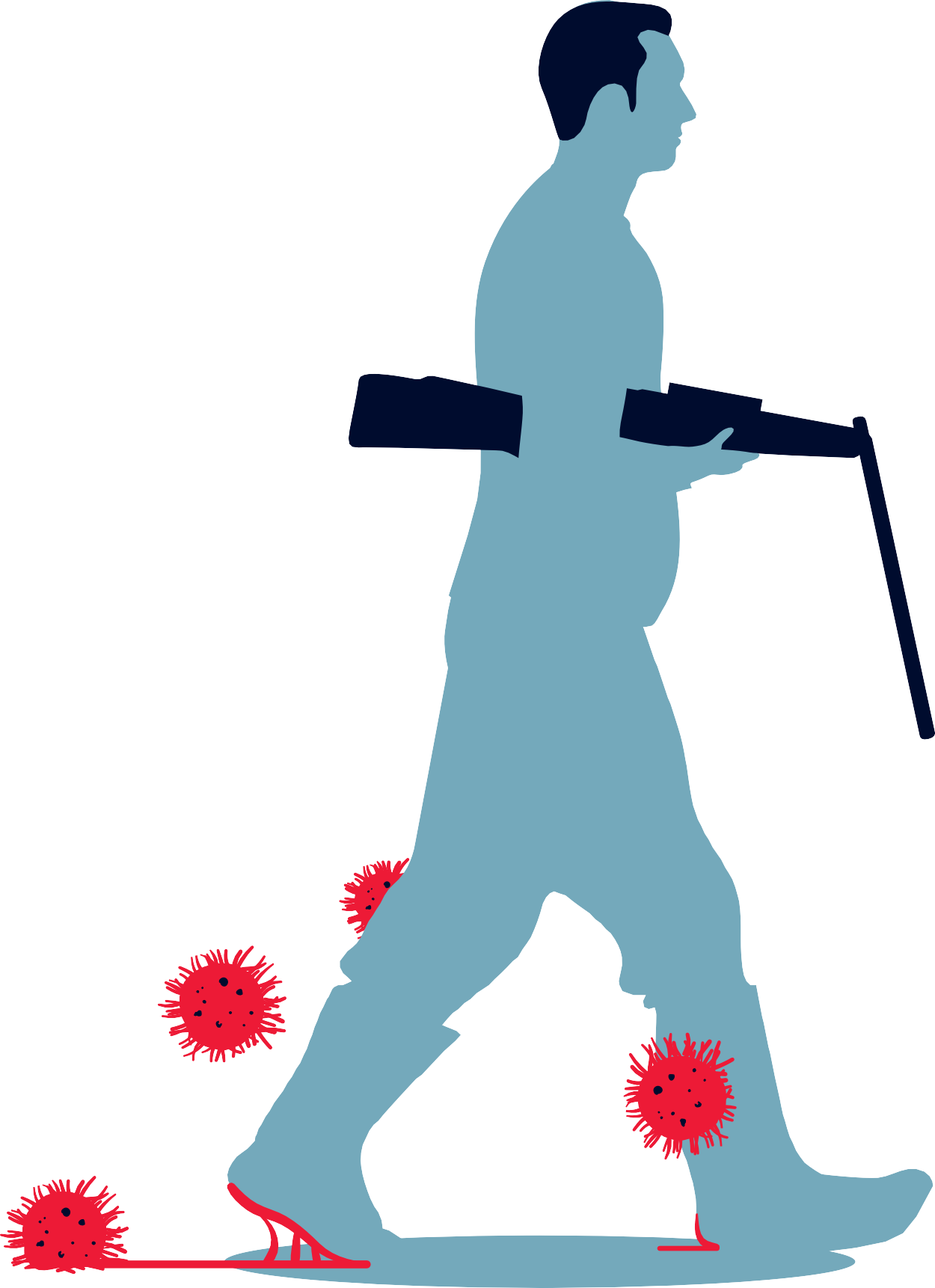 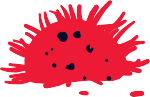 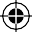 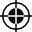 Africký mor ošípaných (AMO) je vysoko nákazlivá choroba domácich a divých ošípaných. Nepredstavuje nebezpečenstvo pre ľudské zdravie ale je zničujúca pre hospodárstvo.Neexistuje proti nej žiadna vakcína.Ako poľovníci máte možnosť včasného zistenia prípadov a zodpovednosť primerane konať.Nešírte chorobu.PoľovníciNebuďte prenášačmi smrteľnej choroby ošípaných.REŠPEKTUJTE VŠEOBECNÉ BEZPEČNOSTNÉ OPATRENIAČistite a dezinfikujte svoje vybavenie na pracovisku.Zastrelené diviaky vypitvávajte na miestach poľovného revíru, určených na opracovanie tiel.Pred opustením revíru vyčistite a vydezinfikujte svoje lovecké trofeje.Nenechávajte diviakom potravu.Nenavštevujte farmy, pokiaľ to nie je nevyhnutné.Neponúkajte domáce výrobky zo svojich poľovačiek ani nimi nekŕmte zvieratá.Nahláste každého mŕtveho alebo chorého diviaka veterinárnym orgánom.Rešpektujte každý zákaz poľovania nariadený zodpovednými orgánmi.Ak ste v pravidelnom kontakte s domácimi ošípanými, nepoľujte na diviaky.Pre viac informácií: www.oie.int/asf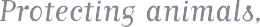 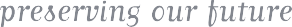 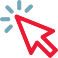 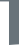 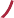 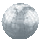 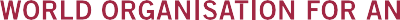 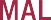 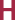 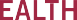 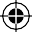 